PIEKĻŪSTAMĪBAS IZVĒRTĒŠANAS PROTOKOLA VEIDLAPAAizpildot tabulu, rīkoties šādi: 1) ja pārbaudāmais elements atbilst noteiktajām piekļūstamības prasībām, atzīmējiet tabulā konkrētajā ailē “Atbilst”; 3) ja pārbaudāmais aspekts neatbilst noteiktajām piekļūstamības prasībām, atzīmējiet “Neatbilst”; 3) ja pārbaudāmais elements neatrodas izvēlētajā lapā, atzīmējiet “Nav attiecināms”. Šūnām, kurās norādīts “Neatbilst”, ieteicams pievienot komentāru , kas tieši neatbilst. Šī informācija būs nepieciešama, aizpildot piekļūstamības paziņojuma formu.Pārbaudi apstiprināja (vārds, uzvārds, amats):  Jana Jentkus, Sabiedrisko attiecību nodaļas vadītāja* Pārbaudes protokolu apstiprina atbilstoši iestādē noteiktajai iekšējai dokumentu aprites kārtībai.	ŠIS DOKUMENTS IR ELEKTRONISKI PARAKSTĪTS AR DROŠU ELEKTRONISKO PARAKSTU UN SATUR LAIKA ZĪMOGU
KOMENTĀRI:1. Ar TAB pogu nevar piekļūt drukāšanas ikonai (var lietot taustiņu kombināciju Ctrl + P)2. Izskatot vairākkārt norādītās kļūdas, lietojot rīku Wave. Aplūkojamajās mājas lapas saitēs: jaunumi, vakances, kontakti u.c. norādītās kļūdas nav būtiskas mājaslapas funkcionēšanai un satura pārskatīšanai: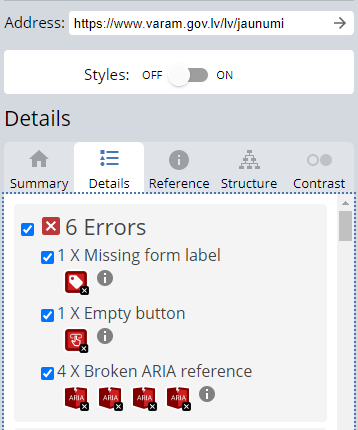 Tekstā lietoto satura kategoriju logi: Depozīts; Preses relīze; Vides aizsardzība u.c. tiek uztverti kā meklēšanas lauki, kas tā nav, kā arī meklēšanas lauks tiek uzskatīts kā poga.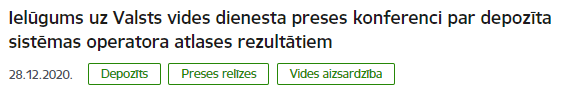 3. Vairākās sadaļās ir izlaists kāds no virsrakstu līmeņiem.4.  Sadaļā https://www.varam.gov.lv/lv/kontakti neprecīzi tiek attēlots viens saites nosaukums: https://www.varam.gov.lv/lv/node/45. Mājas lapā kustīga ir tikai Baneru josla, kas atbilst aprakstītajiem kritērijiem.6. Vērtētajās sadaļās audio un video saturs nav pievienots. Tīmekļvietnes atbilstība piekļūstamības prasībām veikta (veikšanas datums):28.12.2020Tīmekļvietnes piekļūstamības pārbaudi veica
(vārds, uzvārds, amats):Lita Trakina, Sabiedrisko attiecību nodaļas vecākā referenteIestādes nosaukums: Vides aizsardzības un reģionālās attīstības ministrijaTīmekļvietnes piekļūstamības pārbaudi veica
(vārds, uzvārds, amats):Tīmekļvietnes domēna nosaukums (URL):https://www.varam.gov.lvNovērtētās lapasGalvenā navigācijaPamatstruk-tūras pārbaudeTastatūras piekļuve un vizuālais fokussFormu lauki un kļūdu paziņojumiAttēlu tekstuālā alternatīvaVirsrakstiKrāsu kontrastiTeksta izmēra tālummaiņaLapu nosaukumiSaturs, kas kustas, mirgo un zibsnīMultimediju (audio, video) satura alternatīvashttps://www.varam.gov.lv/lv/jaunumi AtbilstAtbilstAtbilst AtbilstAtbilstAtbilstAtbilstAtbilstAtbilstAtbilstNav attiecināmshttps://www.varam.gov.lv/lv/vakancesAtbilstAtbilstAtbilstAtbilstNav attiecināmsAtbilstAtbilstAtbilstAtbilstAtbilstNav attiecināmshttps://www.varam.gov.lv/lv/kontaktiAtbilstAtbilstAtbilstAtbilstAtbilstAtbilstAtbilstAtbilstNeatbilstAtbilstNav attiecināmshttps://www.varam.gov.lv/lv/administrativi-teritoriala-reformaAtbilstAtbilstAtbilstAtbilstAtbilstsAtbilstAtbilstAtbilstAtbilstAtbilstNav attiecināmshttps://www.varam.gov.lv/lv/sabiedribas-lidzdalibaAtbilstAtbilstAtbilstAtbilstAtbilstAtbilstAtbilstAtbilstAtbilstAtbilstNav attiecināmsKomentāri:1.2., 3.,4.2., 3.,4.3.5.6.